Funding BulletinJanuary 2023Information for the bulletin is compiled from a number of sources including Grantfinder, and direct from funders themselves. It showcases just a few of the hundreds of funding opportunities available for local community, voluntary and faith organisations. Assistance and support is available with putting together your quality funding bid. Please find the details below of who to contact in your area and get in touch to see how we can work with you to help you achieve a successful application.Contact details for support and further information can be found on the final page. Please also let us know if you are successful in securing funding as a result of spotting an opportunity in our bulletin! 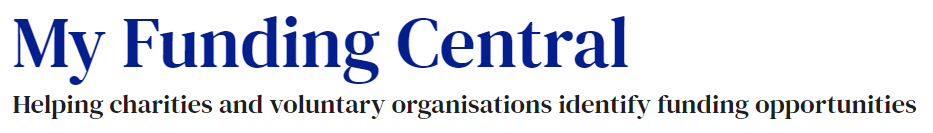 Funding search engine If you are looking for a funding search engine to help you find funds which may be suitable for your project ideas, we recommend My Funding Central which is a free service for organisations with an income of less than £30,000. For organisations with a higher income, annual subscription starts from only £50.CONTENTSLOCALARTSBAMECHILDREN & YOUNG PEOPLEDIGITALENVIRONMENTFAITHGENERALHEALTH AND WELLBEINGHERITAGE OLDER PEOPLESPORT AND RECREATIONLOCALARTSBAMECHILDREN & YOUNG PEOPLE   DIGITALENVIRONMENTFAITH GENERALHEALTH & WELLBEING HERITAGEOLDER PEOPLE SPORT & RECREATIONThis funding bulletin is produced by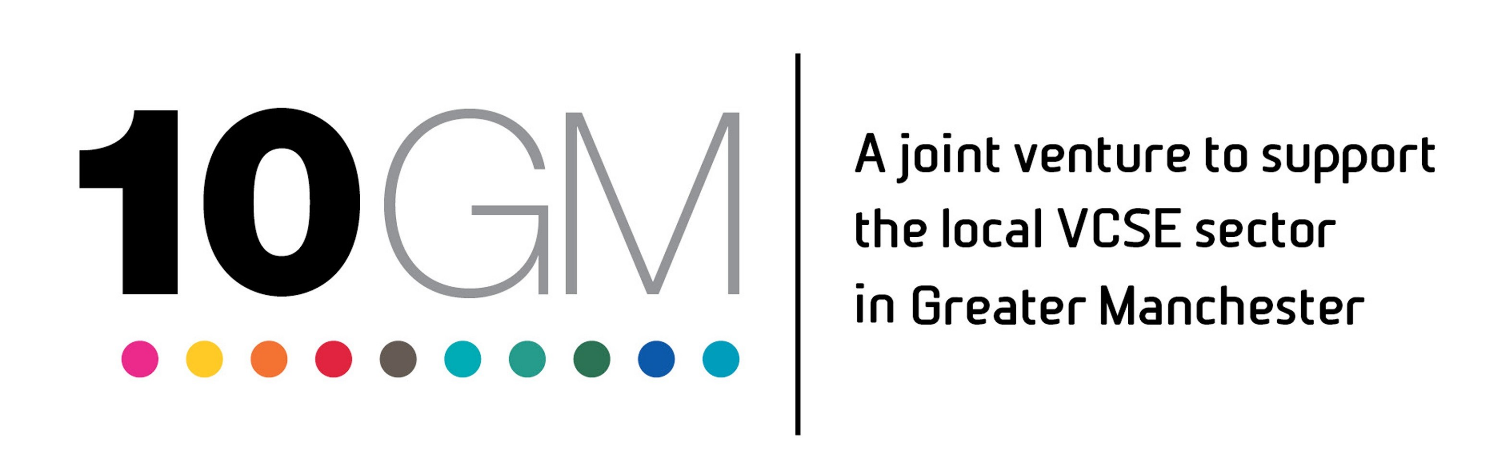 10GM is a joint venture to support the voluntary, community and social enterprise (VCSE) sector in Greater Manchester. The founding members are: Action Together, Bolton CVS, Macc and Salford CVS. For further information regarding 10GM please email: info@10GM.org.ukFor further information about funding and development support in Bury, please contact Bury VCFA:0161 518 5550funding@buryvcfa.org.ukwww.buryvcfa.org.ukVolunteer Expenses FundVolunteer Expenses FundAims/priorities:This fund is for micro and small voluntary, community or social enterprise sector organisations to meet the cost of paying out expenses to support volunteers.Including Cost of protective clothing / specialist equipmentRefreshments and meals whilst volunteeringCare of dependants during volunteering  DBS checks of your volunteers (if appropriate)Travel CostAccessibility SupportThis fund is for micro and small voluntary, community or social enterprise sector organisations to meet the cost of paying out expenses to support volunteers.Including Cost of protective clothing / specialist equipmentRefreshments and meals whilst volunteeringCare of dependants during volunteering  DBS checks of your volunteers (if appropriate)Travel CostAccessibility SupportWho can apply?Organisations must be full members of Salford CVS, with a turnover of less than £100,000Organisations must be full members of Salford CVS, with a turnover of less than £100,000Grant amount:Up to £750Up to £750Application process:Download the application form from the websiteDownload the application form from the websiteDeadline:TBCTBCContact:Email: grants@salfordcvs.co.uk or phone 0161 787 7795.  Email: grants@salfordcvs.co.uk or phone 0161 787 7795.  Website:https://www.salfordcvs.co.uk/live-grants https://www.salfordcvs.co.uk/live-grants Winter Support Fund Winter Support Fund Aims/priorities:The Winter Support Fund is for small voluntary, community or social enterprise sector organisations for projects that help to improve the health and wellbeing of Salford residentsThe Winter Support Fund is for small voluntary, community or social enterprise sector organisations for projects that help to improve the health and wellbeing of Salford residentsWho can apply?Organisations must be full members of Salford CVS, with a turnover of less than £100,000Organisations must be full members of Salford CVS, with a turnover of less than £100,000Grant amount:Up to £1,000Up to £1,000Application process:Download the application form from the websiteDownload the application form from the websiteDeadline:TBCTBCContact:Email: grants@salfordcvs.co.uk or phone 0161 787 7795.  Email: grants@salfordcvs.co.uk or phone 0161 787 7795.  Website:https://www.salfordcvs.co.uk/live-grants https://www.salfordcvs.co.uk/live-grants Auto Trader  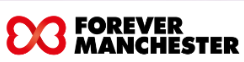 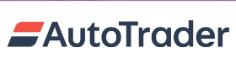 Aims/priorities:Local groups understand how they can best work in their communities, so we don’t want to limit the type of request you can make. You just need to let us know what you want to do and what positive things your activity will provide for those in your community.Who can apply?Small, community-based and locally controlled groups that manage themselves.Applicants must be based in one of the ten boroughs of Greater Manchester and have an annual income of less than £50,000.Grant amount:Up to £1,000Application process:Online application form Deadline:Midday on 6th January 2023Contact: email awards@forevermanchester.comWebsite:https://forevermanchester.com/auto-trader-community-fund/ Awards for Young MusiciansAwards for Young Musicians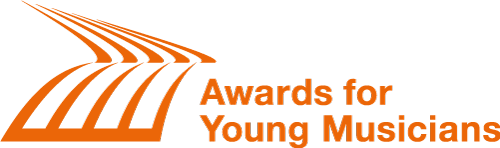 Aims/priorities:The funding is intended to help musically talented young people from lower-income families overcome the barriers they face to progressing in their music-making and fulfilling their potential.The charity combines individual funding, mentoring and other musical/performance opportunities for young musicians. It also helps to improve the wider environment for their progression, through professional development, advocacy and research initiatives.The funding is intended to help musically talented young people from lower-income families overcome the barriers they face to progressing in their music-making and fulfilling their potential.The charity combines individual funding, mentoring and other musical/performance opportunities for young musicians. It also helps to improve the wider environment for their progression, through professional development, advocacy and research initiatives.Who can apply?Support is available for instrumentalists making music in any genre.To be eligible, applicants must:Be between the ages of 5 years and 17 years (after their 5th birthday and before their 18th birthday).Be living and studying in the UK for at least three years.Be an instrumentalist, composer, producer or song-writer.The income of parents/carers in their home will determine whether or not they may apply:Definitely eligible if the total income is less than £30,000 a year.May be eligible if the total income is between £30,000 and £40,000 a year.Unlikely to be eligible if the total income is above £40,000 a year.The funding supports all kinds of young musicians who can show that:They have the potential and passion to take their music to a high level with the right support.They have made great progress with whatever music education they have had access to and now need support to take their next steps.They love what they do and have ideas for how they want to develop as an artist.Support is available for instrumentalists making music in any genre.To be eligible, applicants must:Be between the ages of 5 years and 17 years (after their 5th birthday and before their 18th birthday).Be living and studying in the UK for at least three years.Be an instrumentalist, composer, producer or song-writer.The income of parents/carers in their home will determine whether or not they may apply:Definitely eligible if the total income is less than £30,000 a year.May be eligible if the total income is between £30,000 and £40,000 a year.Unlikely to be eligible if the total income is above £40,000 a year.The funding supports all kinds of young musicians who can show that:They have the potential and passion to take their music to a high level with the right support.They have made great progress with whatever music education they have had access to and now need support to take their next steps.They love what they do and have ideas for how they want to develop as an artist.Grant amount:Maximum value - £2,000Maximum value - £2,000Application process:Applicants must register for an account before applying for the grant. Application forms are available to complete online on the AYM website.Applicants must register for an account before applying for the grant. Application forms are available to complete online on the AYM website.Deadline:Applications may be made at any time.Applications may be made at any time.Contact:Tel: 0300 302 0023
Fax: 0117 9048957
Email: awards@a-y-m.org.ukTel: 0300 302 0023
Fax: 0117 9048957
Email: awards@a-y-m.org.ukWebsite:https://www.a-y-m.org.uk https://www.a-y-m.org.uk Arts Council England National Lottery  – Project GrantsArts Council England National Lottery  – Project GrantsAims/priorities:National Lottery Project Grants is the open access programme for arts, libraries and museums projects.Activities supported through Project Grants must have outcomes that focus on one or more of these disciplines: • Dance • Combined arts - including festivals and carnivals • Libraries - for activity that delivers against at least one of the four Universal Library Offers • Literature• Music• Museums and collections • Theatre • Visual arts National Lottery Project Grants is the open access programme for arts, libraries and museums projects.Activities supported through Project Grants must have outcomes that focus on one or more of these disciplines: • Dance • Combined arts - including festivals and carnivals • Libraries - for activity that delivers against at least one of the four Universal Library Offers • Literature• Music• Museums and collections • Theatre • Visual arts Who can apply?Individuals and organisations are both able to apply to Arts Council National Lottery Project Grants. Anyone who applies to Project Grants – individual or organisation – needs to: • be based within (live in or have a business address in) England or the wider UK • have a UK bank account in the exact name they’re applying in; and • be at least 18 years old (for organisations, have an accountable person who is at least 18) By ‘organisation’ we mean: • a group of people working towards a common goal with a governing document that covers the type of project being applied for, such as a charity, a limited company or an unincorporated group. • all organisations need to have a bank account in the organisation’s name, with two signatories (people allowed to sign cheques) artscouncil.org.uk National Lottery Project Grants:• limited companies and registered charities need to have a registered office in the UK • consortiums and partnershipsIndividuals and organisations are both able to apply to Arts Council National Lottery Project Grants. Anyone who applies to Project Grants – individual or organisation – needs to: • be based within (live in or have a business address in) England or the wider UK • have a UK bank account in the exact name they’re applying in; and • be at least 18 years old (for organisations, have an accountable person who is at least 18) By ‘organisation’ we mean: • a group of people working towards a common goal with a governing document that covers the type of project being applied for, such as a charity, a limited company or an unincorporated group. • all organisations need to have a bank account in the organisation’s name, with two signatories (people allowed to sign cheques) artscouncil.org.uk National Lottery Project Grants:• limited companies and registered charities need to have a registered office in the UK • consortiums and partnershipsGrant amount:Two levels of funding – under £30K and over £30K – up to £100KTwo levels of funding – under £30K and over £30K – up to £100KApplication process:Must use the online system GrantiumMust use the online system GrantiumDeadline:OngoingOngoingContact:Customer Services Team 0161 934 4317 or email via link on the websiteCustomer Services Team 0161 934 4317 or email via link on the websiteWebsite:https://www.artscouncil.org.uk/ProjectGrants https://www.artscouncil.org.uk/ProjectGrants Foyle Foundation Main Grants SchemeFoyle Foundation Main Grants Scheme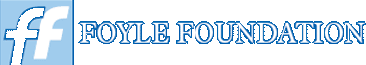 Aims/priorities:Main Grants Scheme, supporting charities whose core work covers Arts and LearningThe Foundation seeks applications that make a strong artistic case for support in either the performing or visual arts. Our Arts programme aims to help sustain the arts and to support projects that help to deliver your artistic vision.Typical areas of support include: - helping to make the arts more accessible by developing new and more diverse audiences - encouraging new work and supporting young and emerging artists; skilled freelancers and independent practitioners - projects that encourage sustainability by reducing overheads or which help generate additional revenue. This might include environmental improvements to save energy and lower carbon emissions where a cost benefit can be demonstrated.Main Grants Scheme, supporting charities whose core work covers Arts and LearningThe Foundation seeks applications that make a strong artistic case for support in either the performing or visual arts. Our Arts programme aims to help sustain the arts and to support projects that help to deliver your artistic vision.Typical areas of support include: - helping to make the arts more accessible by developing new and more diverse audiences - encouraging new work and supporting young and emerging artists; skilled freelancers and independent practitioners - projects that encourage sustainability by reducing overheads or which help generate additional revenue. This might include environmental improvements to save energy and lower carbon emissions where a cost benefit can be demonstrated.Who can apply?Under our Main Grants Scheme, we can accept applications from UK registered charities who have a core remit of the Art or Learning.We also occasionally accept applications from state schools under the Main Grants Scheme.Under our Main Grants Scheme, we can accept applications from UK registered charities who have a core remit of the Art or Learning.We also occasionally accept applications from state schools under the Main Grants Scheme.Grant amount:Main Grant scheme - £10,000- £50,000 – a small number of projects over £75,000 have been successfulMain Grant scheme - £10,000- £50,000 – a small number of projects over £75,000 have been successfulApplication process:Online via websiteOnline via websiteDeadline:There are no deadlines - online applications can be submitted at any time.  Once received, it will take up to four months, occasionally longer, to receive a decision from Trustees.There are no deadlines - online applications can be submitted at any time.  Once received, it will take up to four months, occasionally longer, to receive a decision from Trustees.Contact:020 7430 9119 . For main grant queries – mgs@foylefoundation.org.uk 020 7430 9119 . For main grant queries – mgs@foylefoundation.org.uk Website:https://www.foylefoundation.org.uk https://www.foylefoundation.org.uk Greater Manchester High Sheriff Police TrustGreater Manchester High Sheriff Police Trust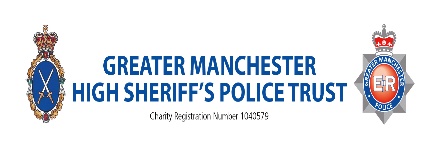 Aims/priorities:This fund aims to support projects and activities that align with the objectives of the Trust: Improve the quality of life of all communities in the Greater Manchester area, with vulnerable groups and victims of crime being priorities.Support wide-ranging initiatives that address issues of crime reduction concerning the public and affecting the quality of their lives.Support community and race-related initiatives including those which assist vulnerable groups with special and distinct needs, as identified through local consultation.Seek to support and complement initiatives arising from locally agreed Crime and Disorder crime reduction strategies, and support initiatives that arise from local consultation identifying concerns outside these strategies.This fund aims to support projects and activities that align with the objectives of the Trust: Improve the quality of life of all communities in the Greater Manchester area, with vulnerable groups and victims of crime being priorities.Support wide-ranging initiatives that address issues of crime reduction concerning the public and affecting the quality of their lives.Support community and race-related initiatives including those which assist vulnerable groups with special and distinct needs, as identified through local consultation.Seek to support and complement initiatives arising from locally agreed Crime and Disorder crime reduction strategies, and support initiatives that arise from local consultation identifying concerns outside these strategies.Who can apply?Not-for-profit groups and organisation across Greater Manchester can apply.Not-for-profit groups and organisation across Greater Manchester can apply.Grant amount:There are two levels of funding available:Grants up to £500.Grants of between £501 and £5,000. There are two levels of funding available:Grants up to £500.Grants of between £501 and £5,000. Application process:Online-application forms on the websiteOnline-application forms on the websiteDeadline:Applications can be submitted between the following times only: 1 December to 20 December for February meetings. 1 March to 31 March for May meetings. 1 June to 30 June for August meetings. 1 September to 30 September for November meetings. Applications can be submitted between the following times only: 1 December to 20 December for February meetings. 1 March to 31 March for May meetings. 1 June to 30 June for August meetings. 1 September to 30 September for November meetings. Contact:Tel: 0161 856 8977
Email: HighSheriff.Trust@gmp.police.ukTel: 0161 856 8977
Email: HighSheriff.Trust@gmp.police.ukWebsite:https://www.gmhspt.org https://www.gmhspt.org Synergi Small Grants FundSynergi Small Grants Fund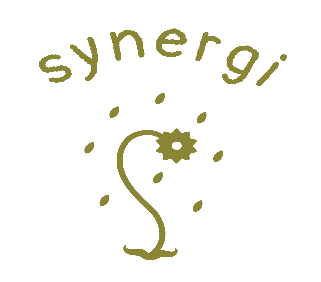 Aims/priorities:Grants are available to non-profit groups led by Black people and people of colour with lived experience of mental ill-health, distress or trauma, to take action on mental health and racial justice across England. Funding is intended to support collective care, as well as campaigning and other change-making activities, among communities experiencing discrimination and marginalisation.Grants are available to non-profit groups led by Black people and people of colour with lived experience of mental ill-health, distress or trauma, to take action on mental health and racial justice across England. Funding is intended to support collective care, as well as campaigning and other change-making activities, among communities experiencing discrimination and marginalisation.Who can apply?Applications are open to not-for-profit groups that are:Led by and for Black people and people of colour.Led by and for people who have shared experiences or identities with those they are creating spaces for.Benefitting people or communities who live with mental ill-health, trauma, and distress.Applications are open to not-for-profit groups that are:Led by and for Black people and people of colour.Led by and for people who have shared experiences or identities with those they are creating spaces for.Benefitting people or communities who live with mental ill-health, trauma, and distress.Grant amount:Max value £3,000Max value £3,000Application process:Via online form or download the form as a word document and send in via email.Via online form or download the form as a word document and send in via email.Deadline:The fund opens on 4 January 2023 and closes on 29 January 2023. Grants will be awarded by the end of March 2023.The fund opens on 4 January 2023 and closes on 29 January 2023. Grants will be awarded by the end of March 2023.Contact :Tel: 020 7820 8982
Email: synergigrants@nsun.org.ukTel: 020 7820 8982
Email: synergigrants@nsun.org.ukWebsite:https://www.synergiproject.org.uk https://www.synergiproject.org.uk Hilden Charitable FundHilden Charitable FundAims/priorities:Grants are available for charitable organisations working in the areas of penal affairs and asylum seekers and refugees in the UK. Activities should fall under one of two programme areas:Asylum SeekersFor organisations working to provide essential services which help meet the needs of asylum seekers and refugees and support their integration into the wider community.Penal AffairsFunding should support work "through the door" where organisations go into prisons with projects and support to help prisoners (especially women) cope and/or maintain family bonds and to be better able to resettle positively when released. Post-release projects which support positive settlement and reduce the risk of re-offending are also welcomed.Grants are available for charitable organisations working in the areas of penal affairs and asylum seekers and refugees in the UK. Activities should fall under one of two programme areas:Asylum SeekersFor organisations working to provide essential services which help meet the needs of asylum seekers and refugees and support their integration into the wider community.Penal AffairsFunding should support work "through the door" where organisations go into prisons with projects and support to help prisoners (especially women) cope and/or maintain family bonds and to be better able to resettle positively when released. Post-release projects which support positive settlement and reduce the risk of re-offending are also welcomed.Who can apply?The following groups may apply:Registered charities.Charitable companies.Community Interest Companies.Charitable Incorporated Organisations (CIOs).Excepted charities.The following groups may apply:Registered charities.Charitable companies.Community Interest Companies.Charitable Incorporated Organisations (CIOs).Excepted charities.Grant amount:£5,000 to £7,000 for up to 2 years£5,000 to £7,000 for up to 2 yearsApplication process:Online via websiteOnline via websiteDeadline:The next application window will be 3 February 2023 to 26 March 2023. Decisions are expected within 10 to 12 weeks of submitting a completed application.The next application window will be 3 February 2023 to 26 March 2023. Decisions are expected within 10 to 12 weeks of submitting a completed application.Contact:Tel: 0207 603 1525
Email: admin@hildencharitablefund.orgTel: 0207 603 1525
Email: admin@hildencharitablefund.orgWebsite:https://www.hildencharitablefund.org https://www.hildencharitablefund.org Blue Spark FoundationBlue Spark FoundationAims/priorities:The funding is for relatively small-scale projects, which might not happen at all or would only happen on a lesser scale without the support of BlueSpark.The Foundation aims to help children and young people reach their full potential by supporting projects that have the following objectives:Encouraging independence.Developing team working skills.Developing self-confidence.Promoting creativity and individuality.Encouraging aspiration.Enhancing educational achievement.Widening educational horizons.The funding is for relatively small-scale projects, which might not happen at all or would only happen on a lesser scale without the support of BlueSpark.The Foundation aims to help children and young people reach their full potential by supporting projects that have the following objectives:Encouraging independence.Developing team working skills.Developing self-confidence.Promoting creativity and individuality.Encouraging aspiration.Enhancing educational achievement.Widening educational horizons.Who can apply?Schools, community groups, clubs, societies and other not-for-profit organisations based and working in England can apply, as can individuals. Match funding is not a prerequisite. However, organisations that can raise part of the cost of a project themselves will be looked upon favourably during the application assessment, particularly where the application is for more than £2,000.Schools, community groups, clubs, societies and other not-for-profit organisations based and working in England can apply, as can individuals. Match funding is not a prerequisite. However, organisations that can raise part of the cost of a project themselves will be looked upon favourably during the application assessment, particularly where the application is for more than £2,000.Grant amount:Up to £5,000Up to £5,000Application process:Applications should be submitted using the online application form, which is available on the BlueSpark Foundation website.Applications should be submitted using the online application form, which is available on the BlueSpark Foundation website.Deadline:Applications can be submitted at any time and are reviewed on a rolling basis at approximately eight week intervals.Applications can be submitted at any time and are reviewed on a rolling basis at approximately eight week intervals.Contact:Email: contact@bluesparkfoundation.org.ukEmail: contact@bluesparkfoundation.org.ukWebsite:https://www.bluesparkfoundation.org.uk https://www.bluesparkfoundation.org.uk Skipton Building Society Charitable Foundation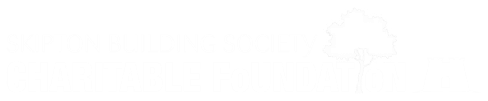 Aims/priorities:The funding is intended for UK registered charities whose objectives are to:Benefit children under 16 years old through education and/or welfare (literacy, numeracy, reducing poverty).Provide youth schemes and projects supporting young people (late teens or early 20s) in socially deprived areas with literacy, numeracy and employment.Support the elderly by reducing isolation, helping reduce the effects of dementia and Alzheimer’s.Who can apply?UK registered charities based and working in the UK may apply.To be eligible, applicants must:Be registered with the Charity Commission for England and Wales, or Charity Commission in Northern Ireland or the Office of the Scottish Charity Regulator.Have at least one year of published accounts covering a 12-month period.Have submitted their latest audited account and trustees annual report to the Charity Commission.Be able to provide full details together with a breakdown of how the requested grant will be spent and a compelling explanation of the potential benefits for the recipients.Be able to provide full information about their work.The Foundation will particularly seek to help those charities where clear and immediate benefit to the recipients can be identified.Grant amount:Up to £3,000Application process:Online application form via websiteDeadline:01/02/2023Contact:Email: charitablefoundation@skipton.co.ukWebsite:https://www.skiptoncharitablefoundation.org.uk The Bowlands Charitable TrustThe Bowlands Charitable TrustAims/priorities:The programme is intended to promote:Outdoor and character-building projects for young people in the North West England.Educational, religious and cultural activities and institutions.The programme is intended to promote:Outdoor and character-building projects for young people in the North West England.Educational, religious and cultural activities and institutions.Who can apply?Charitable organisations working in the Northwest of England can apply.Charitable organisations working in the Northwest of England can apply.Grant amount:Usually ranges from £1,000 to £20,000Usually ranges from £1,000 to £20,000Application process:Must be made in writing – see contact detailsMust be made in writing – see contact detailsDeadline:OngoingOngoingContact:Carol Fahy
The Bowland Charitable Trust
Bowland House
Phillips Road
Blackburn
Lancashire
BB1 5NA
Tel: 01254 688051
Email: carole.fahy@cannco.co.ukCarol Fahy
The Bowland Charitable Trust
Bowland House
Phillips Road
Blackburn
Lancashire
BB1 5NA
Tel: 01254 688051
Email: carole.fahy@cannco.co.ukWebsite:No website No website Thomas Wall TrustThomas Wall Trust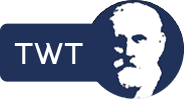 Aims/priorities:To improve communication skills ( the Trust has funded laptopsas part of projects improving communication skills)The Thomas Wall Trust believes that communication skills are critical capabilities for people who want to improve their employment prospects, self-confidence, resilience, and life chances.The Trust recognises that communication is underpinned by a set of key features and skills such as empathy, listening, emotional intelligence, confidence, and clarity, amongst others.We are an inclusive charity, welcoming proposals which target people experiencing multiple deprivation or other groups demonstrably facing major hurdles to employment, especially; women, people with physical, mental, or learning disabilities, refugees and asylum seekers.The Trust offer grants up to £5,000 to specific projects or core activities that develop these critical life skills for people from disadvantaged groups.To improve communication skills ( the Trust has funded laptopsas part of projects improving communication skills)The Thomas Wall Trust believes that communication skills are critical capabilities for people who want to improve their employment prospects, self-confidence, resilience, and life chances.The Trust recognises that communication is underpinned by a set of key features and skills such as empathy, listening, emotional intelligence, confidence, and clarity, amongst others.We are an inclusive charity, welcoming proposals which target people experiencing multiple deprivation or other groups demonstrably facing major hurdles to employment, especially; women, people with physical, mental, or learning disabilities, refugees and asylum seekers.The Trust offer grants up to £5,000 to specific projects or core activities that develop these critical life skills for people from disadvantaged groups.Who can apply?We will fund:A UK charity that has been registered with the Charity Commission for at least 3 yearsA project or running costs for a charity that equips disadvantaged people (aged 18 and over) with the necessary communication skills ready for employmentAnnual repeat funding for up to 3 years – subject to satisfactory annual reviews of progress and impactThe charity’s annual turnover is between £10,000 and £500,000We prioritise:Match funded projectsCharities that can provide compelling evidence of impactCharities working with collaborative networksSelf-sustainable projects, with a view to becoming less reliant on grants in the futureWe will fund:A UK charity that has been registered with the Charity Commission for at least 3 yearsA project or running costs for a charity that equips disadvantaged people (aged 18 and over) with the necessary communication skills ready for employmentAnnual repeat funding for up to 3 years – subject to satisfactory annual reviews of progress and impactThe charity’s annual turnover is between £10,000 and £500,000We prioritise:Match funded projectsCharities that can provide compelling evidence of impactCharities working with collaborative networksSelf-sustainable projects, with a view to becoming less reliant on grants in the futureGrant amount:Up to £5,000Up to £5,000Application process:The application process is divided into two stages:Stage one is to complete the Expression of Interest form where you will be asked to complete some basic contact details and a description of what you require funding for.If successful, you will be invited to Stage two – Applicants will be asked to submit a Project Plan (including budget details) using the template (available to download from the website), latest set of audited financial accounts, and any relevant policies.The application process is divided into two stages:Stage one is to complete the Expression of Interest form where you will be asked to complete some basic contact details and a description of what you require funding for.If successful, you will be invited to Stage two – Applicants will be asked to submit a Project Plan (including budget details) using the template (available to download from the website), latest set of audited financial accounts, and any relevant policies.Deadline:For First Stage applications is January 23rd 2023For First Stage applications is January 23rd 2023Contact:Via websiteVia websiteWebsite:https://www.thomaswalltrust.org.uk/grants-for-registered-charities-2/ https://www.thomaswalltrust.org.uk/grants-for-registered-charities-2/ Fat Beehive FoundationFat Beehive Foundation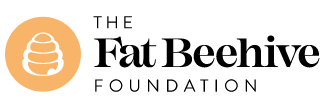 Aims/priorities:Grants are available to small UK registered charities for building websites or digital products that enable them to carry out their work in a more efficient and effective way, resulting in positive social benefit.Grants are available to small UK registered charities for building websites or digital products that enable them to carry out their work in a more efficient and effective way, resulting in positive social benefit.Who can apply?UK registered charities with an annual income of less than £1 million.UK registered charities with an annual income of less than £1 million.Grant amount:Grants of up to £2,500 are availableGrants of up to £2,500 are availableApplication process:There is an online application formThere is an online application formDeadline:Applications may be submitted at any time and will be considered at the quarterly trustees' meetings, which are normally held in January, April, July and October.Applications may be submitted at any time and will be considered at the quarterly trustees' meetings, which are normally held in January, April, July and October.Contact:Tel: 020 7739 8704Tel: 020 7739 8704Website:www.fatbeehivefoundation.org.uk www.fatbeehivefoundation.org.uk Greater Manchester Green Spaces Fund -  Round 2Greater Manchester Green Spaces Fund -  Round 2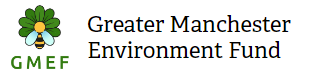 Aims/priorities:The Greater Manchester Green Spaces Fund will help Greater Manchester to become greener, fairer and more prosperous, by giving small grants to communities in greatest need to create or enhance green space. The fund is focused on three principles:To benefit communities in greatest need of quality green spacesTo tackle our biodiversity emergencyTo encourage and empower communities to get involved with natureThe grants will be available for communities experiencing inequalities who want to create new green spaces or improve existing ones in their area. These might be unused areas that people want to open up for wider access, a community garden, greening a street, or creating a small park or parklet. We are particularly interested in hearing from communities in greatest need, to ensure the fund is used to empower those facing inequalities.The Greater Manchester Green Spaces Fund will help Greater Manchester to become greener, fairer and more prosperous, by giving small grants to communities in greatest need to create or enhance green space. The fund is focused on three principles:To benefit communities in greatest need of quality green spacesTo tackle our biodiversity emergencyTo encourage and empower communities to get involved with natureThe grants will be available for communities experiencing inequalities who want to create new green spaces or improve existing ones in their area. These might be unused areas that people want to open up for wider access, a community garden, greening a street, or creating a small park or parklet. We are particularly interested in hearing from communities in greatest need, to ensure the fund is used to empower those facing inequalities.Who can apply? Not for profit organisations. Not for profit organisations.Grant amount:The fund has two types of grants available.Small grants up to £15,000Large grants between £15,000 to £40,000The fund has two types of grants available.Small grants up to £15,000Large grants between £15,000 to £40,000Application process:Applications can be made on the funders website. Please read the Guidance Notes before applying.Applications can be made on the funders website. Please read the Guidance Notes before applying.Deadline:No later than noon on Friday 27 January 2023.No later than noon on Friday 27 January 2023.Contact:Their advisors can help you better understand the application process. Simply get in touch with your local advisor:Manchester & Trafford: kieron@sowthecity.org Rochdale: lydia.marshall@groundwork.org.uk Stockport & Tameside: katie@cityoftrees.org.uk Bolton & Bury: ethompson@lancswt.org.uk Oldham & Salford: ninaagnew@rhs.org.uk Wigan: stephen.hodges@groundwork.org.uk Their advisors can help you better understand the application process. Simply get in touch with your local advisor:Manchester & Trafford: kieron@sowthecity.org Rochdale: lydia.marshall@groundwork.org.uk Stockport & Tameside: katie@cityoftrees.org.uk Bolton & Bury: ethompson@lancswt.org.uk Oldham & Salford: ninaagnew@rhs.org.uk Wigan: stephen.hodges@groundwork.org.uk Website:gmenvfund.org/green-spaces-fund gmenvfund.org/green-spaces-fund National Garden Scheme                                                 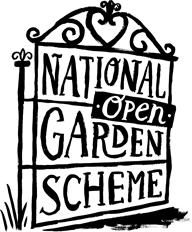 Community Garden GrantsNational Garden Scheme                                                 Community Garden GrantsAims/priorities:To support community gardening projects.Who can apply?Applicants must be a fully set up community group, charity or Community Interest Company (CIC) with a functioning non-personal bank account. An application must relate to an existing or proposed community garden or similar site. There must be no query over access to the space (such as restrictions imposed by ownership by another body).Grant amount:£500 - £5000Application process:Applications can only be submitted via the online form that can be found on the National Garden Scheme website. No other format will be considered.Deadline:Applications open on the National Garden Scheme website (www.ngs.org.uk) in mid-October and close at 12 noon on 31st January. It is strongly recommended that you do not leave your application to the last minute. Contact:If you have any queries, please contact the award scheme’s Administrator, Vince Hagan: vince.hagan@ngs.org.uk, T: 01483 213905.Website:https://ngs.org.uk/who-we-are/community-garden-grants/ Schroder Charity TrustSchroder Charity TrustAims/priorities:Supports work under the following categories:Arts, Culture and Heritage Education, Training and Employment  Environment and Conservation Health and Wellbeing Strengthening Communities The Trustees are particularly interested in applications which can demonstrate the following: Building strong communities and an understanding of how to engage with intended beneficiaries Replicable and sustainable work, rather than one off events Value for money Maximising the use of volunteers Support of older people Support for marginalised/vulnerable younger people  The use of helplines and information services Sustainability of funding i.e. the charity will not be solely reliant on a grant from the Schroder Charity Trust for their work.  Who can apply?Charities registered in the UKGrant amount:Up to £5000Application process:OnlineDeadline:Ongoing. Takes up to 9 months for a decision to be made.Contact: Via website and info@schrodercharitytrust.org Website:https://www.schrodercharitytrust.org/ Benefact Trust - General GrantsBenefact Trust - General Grants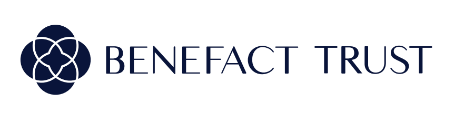 Aims/priorities:Grants are intended to:Support the repair, restoration, protection and improvement of church buildings, cathedrals and other places of Christian worship, especially where those changes support wider community use..Equip Christian charities and churches to help the most vulnerable and tackle social issues, including homelessness, poverty, climate change and cultural cohesion.Grants are intended to:Support the repair, restoration, protection and improvement of church buildings, cathedrals and other places of Christian worship, especially where those changes support wider community use..Equip Christian charities and churches to help the most vulnerable and tackle social issues, including homelessness, poverty, climate change and cultural cohesion.Who can apply?Churches, Christian charities and educational establishments can apply. Applications from all parts of the UK and Ireland are welcome, particularly from areas of social and economic deprivation.Churches, Christian charities and educational establishments can apply. Applications from all parts of the UK and Ireland are welcome, particularly from areas of social and economic deprivation.Grant amount:Most of the grants awarded are between £1,000 and £15,000 for projects with a total cost of up to £1 million. Larger grants are available for projects costing over £1 million.Most of the grants awarded are between £1,000 and £15,000 for projects with a total cost of up to £1 million. Larger grants are available for projects costing over £1 million.Application process:An online application form and further information can be found on the Trust's website. Every application is reviewed by the Trustees and a decision communicated within three to six months.An online application form and further information can be found on the Trust's website. Every application is reviewed by the Trustees and a decision communicated within three to six months.Deadline:Applications can be submitted at any time.Applications can be submitted at any time.Contact:Tel: 01452 873189, Email: info@benefacttrust.co.ukTel: 01452 873189, Email: info@benefacttrust.co.ukWebsite:benefacttrust.co.uk/which-grant-is-for-me/general-grants/ benefacttrust.co.uk/which-grant-is-for-me/general-grants/ LISTED PLACES OF WORSHIP GRANT SCHEMELISTED PLACES OF WORSHIP GRANT SCHEME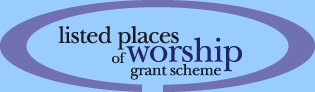 Aims/priorities:The Listed Places of Worship Grant Scheme makes grants towards the VAT incurred in maintenance and repairs to listed buildings that are primarily used for public worship, or which are listed places of worship owned by, or under the authority of, a number of specified organisations that look after redundant places of worship.The scheme applies to listed places of worship of all religions and faith groups throughout the UK.The Listed Places of Worship Grant Scheme makes grants towards the VAT incurred in maintenance and repairs to listed buildings that are primarily used for public worship, or which are listed places of worship owned by, or under the authority of, a number of specified organisations that look after redundant places of worship.The scheme applies to listed places of worship of all religions and faith groups throughout the UK.Who can apply?The scheme applies to listed buildings that are mainly used as a place of public worship.To be eligible, the place of worship must be listed with the relevant statutory listing agency (Historic England, CADW, Historic Scotland or Northern Ireland Environment Agency). The listing must be in force when the works are undertaken.In addition, the building must meet one of the following criteria:Be used as a place of worship at least six times a year.Belong to a monastery, nunnery or other similar establishment.Be owned or vested in certain specific organisations which look after redundant churches. These are the Historic Chapels Trust, the Friends of Friendless Churches, the Scottish Redundant Churches Trust, the Churches Conservation Trust and the Welsh Religious Buildings Trust.The scheme covers only formally constituted religious organisations.  Applicants will be asked to certify that the religious organisation the place of worship serves:Has charitable status, or is recognised as a charity by HMRC.Is covered by a parochial church council or equivalent.If neither of these applies, applicants will be asked to provide a copy of their constitution.The DCMS will also consider applications from other religious or charitable groups caring for redundant places of worship. These groups will need to demonstrate that their principal or primary purpose is to conserve, repair and maintain redundant listed places of worship which are not in private ownership.The scheme applies to listed buildings that are mainly used as a place of public worship.To be eligible, the place of worship must be listed with the relevant statutory listing agency (Historic England, CADW, Historic Scotland or Northern Ireland Environment Agency). The listing must be in force when the works are undertaken.In addition, the building must meet one of the following criteria:Be used as a place of worship at least six times a year.Belong to a monastery, nunnery or other similar establishment.Be owned or vested in certain specific organisations which look after redundant churches. These are the Historic Chapels Trust, the Friends of Friendless Churches, the Scottish Redundant Churches Trust, the Churches Conservation Trust and the Welsh Religious Buildings Trust.The scheme covers only formally constituted religious organisations.  Applicants will be asked to certify that the religious organisation the place of worship serves:Has charitable status, or is recognised as a charity by HMRC.Is covered by a parochial church council or equivalent.If neither of these applies, applicants will be asked to provide a copy of their constitution.The DCMS will also consider applications from other religious or charitable groups caring for redundant places of worship. These groups will need to demonstrate that their principal or primary purpose is to conserve, repair and maintain redundant listed places of worship which are not in private ownership.Grant amount:Minimum £1,000 – Max - discretionaryMinimum £1,000 – Max - discretionaryApplication process:This is a rolling programme. Applications can be made at any time until 31 March 2025.Applications are only accepted in arrears for works already completed.Application forms and additional guidance are available to download from the website.Application forms can be submitted by email or post.This is a rolling programme. Applications can be made at any time until 31 March 2025.Applications are only accepted in arrears for works already completed.Application forms and additional guidance are available to download from the website.Application forms can be submitted by email or post.Deadline:31st March 202531st March 2025Contact:Tel: 0116 240 5200
Email: grants@lpwscheme.org.ukTel: 0116 240 5200
Email: grants@lpwscheme.org.ukWebsite:https://www.lpwscheme.org.uk https://www.lpwscheme.org.uk Benefact Trust – Heritage  Skills for Christian Buildings GrantsBenefact Trust – Heritage  Skills for Christian Buildings GrantsAims/priorities:Grants are available for registered Christian charities in the UK and Ireland to provide training, scholarships, and apprenticeships for individuals in heritage skills that are essential for the preservation and maintenance of historic Christian buildings. Benefact Trust (previously Allchurches Trust), one of the UK’s largest grant-making trusts, is an independent charity, regulated by the Charity Commission, dedicated to supporting:Christian charities and churches in the UK and Ireland.The repair, restoration, protection and improvement of church buildings, cathedrals and other places of Christian worship.Projects based in disadvantaged areas.Churches and Christian charities that are making a positive impact on their communities.The preservation of sustainable heritage skills.Grants are available for registered Christian charities in the UK and Ireland to provide training, scholarships, and apprenticeships for individuals in heritage skills that are essential for the preservation and maintenance of historic Christian buildings. Benefact Trust (previously Allchurches Trust), one of the UK’s largest grant-making trusts, is an independent charity, regulated by the Charity Commission, dedicated to supporting:Christian charities and churches in the UK and Ireland.The repair, restoration, protection and improvement of church buildings, cathedrals and other places of Christian worship.Projects based in disadvantaged areas.Churches and Christian charities that are making a positive impact on their communities.The preservation of sustainable heritage skills.Who can apply?Registered Christian charities offering training in heritage skills can apply.Applicants must demonstrate that funding will support skills relevant to the preservation of Christian buildings.Registered Christian charities offering training in heritage skills can apply.Applicants must demonstrate that funding will support skills relevant to the preservation of Christian buildings.Grant amount:There is no minimum or maximum award. Funding will be awarded at the discretion of the Trustees. There is no minimum or maximum award. Funding will be awarded at the discretion of the Trustees. Application process:An online application form and further information can be found on the Trust's websiteAn online application form and further information can be found on the Trust's websiteDeadline:Ongoing. Applications can be submitted at any timeOngoing. Applications can be submitted at any timeContact: Tel: 01452 873189
Email: info@benefacttrust.co.uk Tel: 01452 873189
Email: info@benefacttrust.co.ukWebsite:https://www.benefacttrust.co.uk/apply https://www.benefacttrust.co.uk/apply Lloyds Bank Foundation – Specialist ProgrammeLloyds Bank Foundation – Specialist ProgrammeAims/priorities:As Specialist Charity you will be able to provide:In-depth services: We do not fund one-off support where there is no long-term relationship, for example, a helpline, one-off activities, drop-in only, or signposting to other services.    We will consider applications where short-term support leads to continued engagement. We understand that these activities help build trust, you must also provide the next stage in longer-term support, with a plan which helps people to positively move on.    
Person-centred services: We know that, as a single charity or service, you can’t be expected to meet all the needs of the people you support; however, you should have trusted relationships with providers or agencies which can help people to overcome the challenges they face and meet their basic needs, (like benefits, health care, domestic abuse services, etc). When you refer someone for support, you track their progress to ensure their needs are being addressed.   
Personal plans: You will work together with the people you support to understand the challenges they may be experiencing and agree with them, how to help them to find a way to overcome them. You will keep written or electronic records or case files of each person you are supporting, noting progress against activities. Your charity should be able to demonstrate the difference you are making through these records. rant and.  As Specialist Charity you will be able to provide:In-depth services: We do not fund one-off support where there is no long-term relationship, for example, a helpline, one-off activities, drop-in only, or signposting to other services.    We will consider applications where short-term support leads to continued engagement. We understand that these activities help build trust, you must also provide the next stage in longer-term support, with a plan which helps people to positively move on.    
Person-centred services: We know that, as a single charity or service, you can’t be expected to meet all the needs of the people you support; however, you should have trusted relationships with providers or agencies which can help people to overcome the challenges they face and meet their basic needs, (like benefits, health care, domestic abuse services, etc). When you refer someone for support, you track their progress to ensure their needs are being addressed.   
Personal plans: You will work together with the people you support to understand the challenges they may be experiencing and agree with them, how to help them to find a way to overcome them. You will keep written or electronic records or case files of each person you are supporting, noting progress against activities. Your charity should be able to demonstrate the difference you are making through these records. rant and.  Who can apply?Small and medium sized charities –charity size £25K - £500KSmall and medium sized charities –charity size £25K - £500KGrant amount:Up to £75,000 over 3 yearsUp to £75,000 over 3 yearsApplication process:Online. Q&A on 12th January 2023 re: eligibility criteria & questions. Link on website.Online. Q&A on 12th January 2023 re: eligibility criteria & questions. Link on website.Deadline:5pm March 3rd 20235pm March 3rd 2023Contact: 0370 411 1223 / enquiries@lloydsbankfoundation.org.uk  0370 411 1223 / enquiries@lloydsbankfoundation.org.uk Website:https://www.lloydsbankfoundation.org.uk https://www.lloydsbankfoundation.org.uk Morrisons FoundationMorrisons FoundationAims/priorities:The Morrisons Foundation awards grant funding for charity projects which make a positive difference in local communities.The Morrisons Foundation awards grant funding for charity projects which make a positive difference in local communities.Who can apply?Registered charities in England, Scotland & WalesRegistered charities in England, Scotland & WalesGrant amount:Main grant – up to £25,000. Must be for total cost of the project. The Foundation will not part fund projects.Main grant – up to £25,000. Must be for total cost of the project. The Foundation will not part fund projects.Application process:Online via link on websiteOnline via link on websiteDeadline:Ongoing – for large grants decision takes up to 3 monthsOngoing – for large grants decision takes up to 3 monthsContact:+44 (0) 845 611 4449+44 (0) 845 611 4449Website:https://www.morrisonsfoundation.com https://www.morrisonsfoundation.com Peter Kershaw Trust - Ordinary Grants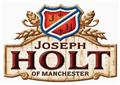 Aims/priorities:These grants are made for a wide variety of purposes under the general heading of "social welfare", e.g. to assist people with medical conditions, disabilities, addictions, to help the aged, youth work etc. Applications for new work are welcome and the Trustees give special consideration for "pump priming" requests.Who can apply?Registered charitiesGrant amount: £500 to £25,000. Most grants are in the £1,000-£3,000 rangeApplication process:Applications should be made on the grant application form found on the website and sent to the Secretary along with the latest financial statements.  Applicants may need to be available for discussion of the application at a mutually agreed time.Deadline:31st March 2023Contact:Post:The Peter Kershaw Trust
Room G104Bolton ArenaArena ApproachHorwich
Bolton
BL6 6LBEmail: 
peterkershawtrust@gmail.com / 01204 414317 Website:https://www.peterkershawtrust.orgAlbert Hunt TrustAlbert Hunt Trust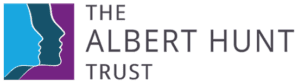 Aims/priorities:Grants are available to support local charities throughout the UK that:Provide hospice care.Provide support for the homeless.Promote health and wellbeing, including providing support in the areas of physical and learning disability, physical and mental health, and social challenge and deprivation.Grants are available to support local charities throughout the UK that:Provide hospice care.Provide support for the homeless.Promote health and wellbeing, including providing support in the areas of physical and learning disability, physical and mental health, and social challenge and deprivation.Who can apply?Applications will be considered from registered charities in the UK.Organisations applying in the health and wellbeing category should have an annual income of below £250,000.Applications will be considered from registered charities in the UK.Organisations applying in the health and wellbeing category should have an annual income of below £250,000.Grant amount:The following funding is available:Core funding of hospices - typical grant sizes range from £10,000 to £20,000.Core funding support for the homeless - typical grant sizes range from £5,000 to £10,000.Promoting health and wellbeing - typical grant sizes range from £500 to £5,000.The following funding is available:Core funding of hospices - typical grant sizes range from £10,000 to £20,000.Core funding support for the homeless - typical grant sizes range from £5,000 to £10,000.Promoting health and wellbeing - typical grant sizes range from £500 to £5,000.Application process:Applications are made using the online application form on the Albert Hunt Trust website.Applications are made using the online application form on the Albert Hunt Trust website.Deadline:Applications are reviewed on a rolling monthly basis subject to the trustees availability.Applications are reviewed on a rolling monthly basis subject to the trustees availability.Contact:Tel: 0330 113 7280
Email: info@alberthunttrust.org.ukTel: 0330 113 7280
Email: info@alberthunttrust.org.ukWebsite:https://www.alberthunttrust.org.uk https://www.alberthunttrust.org.uk P F Charitable TrustP F Charitable TrustAims/priorities:. The Trust awards grants to UK registered charities over a wide range of charitable objects with a current focus in the following areas:The advancement of health or the saving of lives.The relief of those in need by reason of youth, age, ill-health, disability, financial hardship or other disadvantage.The advancement of the arts, culture, heritage or science.The advancement of education.. The Trust awards grants to UK registered charities over a wide range of charitable objects with a current focus in the following areas:The advancement of health or the saving of lives.The relief of those in need by reason of youth, age, ill-health, disability, financial hardship or other disadvantage.The advancement of the arts, culture, heritage or science.The advancement of education.Who can apply?UK registered charities based and working in England, Scotland and Wales can apply.UK registered charities based and working in England, Scotland and Wales can apply.Grant amount:The Trustees policy is to make a large number of smaller grants to widen the number of charities supported.There are three levels of grants:Grants above £20,000 up to £30,000.Grants above £5,000 up to £20,000.Grants of up to £5,000.The Trustees policy is to make a large number of smaller grants to widen the number of charities supported.There are three levels of grants:Grants above £20,000 up to £30,000.Grants above £5,000 up to £20,000.Grants of up to £5,000.Application process:Applications should be made in writing, supported by any relevant documents and should be addressed to the principal office.Contact the P F Charitable Trust for further information.Applications should be made in writing, supported by any relevant documents and should be addressed to the principal office.Contact the P F Charitable Trust for further information.Deadline:Applications may be made at any time. The Trustees usually meet monthly to consider applications and approve grants.Applications may be made at any time. The Trustees usually meet monthly to consider applications and approve grants.Contact:Secretary
P F Charitable Trust
15 Suffolk Street
London
SW1Y 4HG
Tel: 020 3696 6721
Email: charities@rftrustee.comSecretary
P F Charitable Trust
15 Suffolk Street
London
SW1Y 4HG
Tel: 020 3696 6721
Email: charities@rftrustee.comWebsite: Does not have a website Does not have a websitePink Ribbon FoundationPink Ribbon Foundation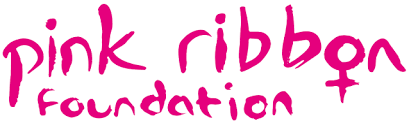 Aims/priorities:The Foundation's mission is to fund projects and provide financial support to UK charities which relieve the needs of people who are suffering from, or who have been affected by breast cancer or who work to advance the understanding of breast cancer, its early detection and treatment.The Foundation's mission is to fund projects and provide financial support to UK charities which relieve the needs of people who are suffering from, or who have been affected by breast cancer or who work to advance the understanding of breast cancer, its early detection and treatment.Who can apply?Registered charities working in the field of breast cancer in the UK are eligible to apply. Social enterprises and Community Interest Companies can apply as long as they are legally constituted and their proposed project is clearly for public benefit.Registered charities working in the field of breast cancer in the UK are eligible to apply. Social enterprises and Community Interest Companies can apply as long as they are legally constituted and their proposed project is clearly for public benefit.Grant amount:The maximum grant available is £6,000. However, groups are advised to apply for the level of funding the project or project specifics require, rather than the maximum level of funding available.Applications for above £6,000 may be considered at the discretion of the funders.The maximum grant available is £6,000. However, groups are advised to apply for the level of funding the project or project specifics require, rather than the maximum level of funding available.Applications for above £6,000 may be considered at the discretion of the funders.Application process:Groups that have not registered with the Pink Ribbon Foundation and are considering applying for a grant can send an email to the Foundation at any time of the year to be added to the register. Application forms are available to download from the Foundation's website.Groups that have not registered with the Pink Ribbon Foundation and are considering applying for a grant can send an email to the Foundation at any time of the year to be added to the register. Application forms are available to download from the Foundation's website.Deadline:26 May 202326 May 2023Contact:Tel: 0788 1818123Email: enquiries@pinkribbonfoundation.org.ukTel: 0788 1818123Email: enquiries@pinkribbonfoundation.org.ukWebsite:www.pinkribbonfoundation.org.uk/ www.pinkribbonfoundation.org.uk/ Association for Industrial Heritage – Renovation Grant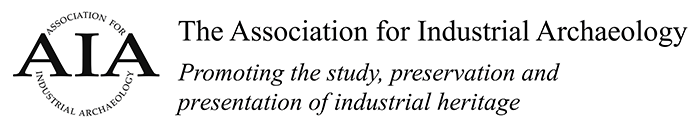 Aims/priorities:Funding is available for the restoration of historically, technically, architecturally, and/or archaeologically important industrial buildings, structures, machinery, vehicles and vessels within the UK.Who can apply?Not-for-profit organisations such as Trusts, charities and community interest companies in the UK are eligible to apply.The heritage asset must be:Covered by a conservation policy and/or conservation statement.Sustainably managed, displayed and interpreted for the public. The public must have full access to the asset.Grant amount:Two funding streams are available:Major projects - up to £20,000. Grants must form a significant portion of the total project costs (normally, at least 20% of the total project costs).Small projects - up to £7,500 for projects with total costs of no more than £10,000.The grant is for capital funding only, not ongoing revenue funding.Application process:Grant applications should be submitted by email as a Word file (up to four sides of A4 for major projects; up to two sides of A4 for small project applications) . See website for further information.A copy of the organisation's conservation policy and conservation statement should also be included.Deadline:31/03/2023Contact:Tel: 01952 416026
Email: secretary@industrial-archaeology.orgWebsite:https://www.industrial-archaeology.org/aia-awards/restoration-grants Historic England- Repair Grants for Heritage at RiskHistoric England- Repair Grants for Heritage at RiskAims/priorities:This scheme covers grants for the repair and conservation of listed buildings, scheduled monuments and registered parks and gardens. Grants are primarily awarded for urgent repairs or other work required to address risk by preventing loss or damage to important architectural, archaeological or landscape features.This scheme covers grants for the repair and conservation of listed buildings, scheduled monuments and registered parks and gardens. Grants are primarily awarded for urgent repairs or other work required to address risk by preventing loss or damage to important architectural, archaeological or landscape features.Who can apply?Applicants must be the organisation or individual who has legal responsibility for the repair of the relevant listed building, scheduled monument or registered park/garden.Applicants will normally need to demonstrate that they fulfil one of the following conditions:They own the property outright or hold a full repairing lease, which has at least 21 years to run.They have an agreement to acquire the property in question, either outright or by a full repairing lease of at least 21 yearsApplicants must be the organisation or individual who has legal responsibility for the repair of the relevant listed building, scheduled monument or registered park/garden.Applicants will normally need to demonstrate that they fulfil one of the following conditions:They own the property outright or hold a full repairing lease, which has at least 21 years to run.They have an agreement to acquire the property in question, either outright or by a full repairing lease of at least 21 yearsGrant amount:There is no standard rate for individual grants. Grants are awarded at the discretion of Historic England and will depend on the nature of the project and the work that is needed.There is no standard rate for individual grants. Grants are awarded at the discretion of Historic England and will depend on the nature of the project and the work that is needed.Application process:Application forms and guidance notes are available to download from the Historic England website. All applications will be handled by Historic England’s local offices.Applicants are advised to contact their local Historic England office before applying to discuss projects.Application forms and guidance notes are available to download from the Historic England website. All applications will be handled by Historic England’s local offices.Applicants are advised to contact their local Historic England office before applying to discuss projects.Deadline:OngoingOngoingContact:Tel: 0161 2421416
Fax: 0161 242 1401
Email: northwest@HistoricEngland.org.ukTel: 0161 2421416
Fax: 0161 242 1401
Email: northwest@HistoricEngland.org.ukWebsite:https://www.historicengland.org.uk/services-skills/grants/our-grant-schemes/repair-grants https://www.historicengland.org.uk/services-skills/grants/our-grant-schemes/repair-grants Charles Hayward FoundationCharles Hayward Foundation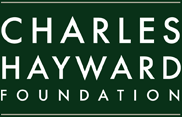 Aims/priorities:The Foundation supports charitable activities under a number of grant categories which are as follows:Social and Criminal Justice.Heritage and Conservation.Overseas.Older People.The Foundation supports charitable activities under a number of grant categories which are as follows:Social and Criminal Justice.Heritage and Conservation.Overseas.Older People.Who can apply?UK registered charities or exempt charities can apply for either a main or small grants programme depending on their annual income:Charities with an income exceeding £350,000 may apply to the Main Grants Programme: Social & Criminal Justice, and Heritage & Conservation.Charities with an income of less than £350,000 may apply to the Small Grants Programme: Social & Criminal Justice and Older People.There is no small grant scheme for Heritage and Conservation categories.UK registered charities or exempt charities can apply for either a main or small grants programme depending on their annual income:Charities with an income exceeding £350,000 may apply to the Main Grants Programme: Social & Criminal Justice, and Heritage & Conservation.Charities with an income of less than £350,000 may apply to the Small Grants Programme: Social & Criminal Justice and Older People.There is no small grant scheme for Heritage and Conservation categories.Grant amount:The Foundation offers the following:Small grants up to £7,000.Main grants for Social & Criminal Justice between £15,000 to £25,000 per annum (for one to three years) are considered. Up to £25,000 may be available for a pilot project, if it addresses complex problems in an innovative way and may lead to replication if proven effective. The trustees will fund a select number of one-off projects for Heritage & Conservation up to £50,000The Foundation offers the following:Small grants up to £7,000.Main grants for Social & Criminal Justice between £15,000 to £25,000 per annum (for one to three years) are considered. Up to £25,000 may be available for a pilot project, if it addresses complex problems in an innovative way and may lead to replication if proven effective. The trustees will fund a select number of one-off projects for Heritage & Conservation up to £50,000Application process:Applications to the Small Grant Programme may be submitted any time and are considered every two to three months.Applications to the Main Grant Programme is a two stage grant process as follows:Stage 1: A Grant Committee meets on a quarterly basis (usually usually February, May, September and November). The Committee’s role is to forward applications to stage 2.Stage 2: Applications recommended by the Grant Committee are considered at one of the Trustees’ meetings which take place on a quarterly basis and are usually held in: February; April; July; and October.For the Main Grants Programme, there is no application form. Applicants should read the guidelines before starting the application process. Initial applications should be made in writing to the Administrator.Applications to the Small Grant Programme may be submitted any time and are considered every two to three months.Applications to the Main Grant Programme is a two stage grant process as follows:Stage 1: A Grant Committee meets on a quarterly basis (usually usually February, May, September and November). The Committee’s role is to forward applications to stage 2.Stage 2: Applications recommended by the Grant Committee are considered at one of the Trustees’ meetings which take place on a quarterly basis and are usually held in: February; April; July; and October.For the Main Grants Programme, there is no application form. Applicants should read the guidelines before starting the application process. Initial applications should be made in writing to the Administrator.Deadline:QuarterlyQuarterlyContact:Dorothy Napierala
Director
Charles Hayward Foundation
Hayward House
45 Harrington Gardens
London
SW7 4JU
Tel: 020 7370 7063Dorothy Napierala
Director
Charles Hayward Foundation
Hayward House
45 Harrington Gardens
London
SW7 4JU
Tel: 020 7370 7063Website:https://www.charleshaywardfoundation.org.uk https://www.charleshaywardfoundation.org.uk Friends of the Elderly – Grants for older peopleFriends of the Elderly – Grants for older people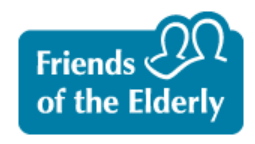 Aims/priorities:The funding is intended to support older people who are of, or over, state pension age (66 years) and living on low incomes in England or Wales. There are four grant streams:Home Essentials – to help with the cost of replacing everyday items in the home (white goods such as washing machines, fridges, freezers etc. and furnishings), small home repairs and mobility adaptationsDigital Connections – to help older people get online and stay connected and can be used towards the cost of equipment such as tablets and smartphones as well as Broadband/Wi-Fi/Mi-Fi (mobile Wi-Fi) costsFinancial Support – to help with unexpected bills and large costs such as utility bills, funeral costs for loved ones, moving fees etc.Essential Living Costs – to help with clothing, food, medicines, books, and anything that has become unmanageable either because of the Covid-19 pandemic or due to some pre-existing needThe funding is intended to support older people who are of, or over, state pension age (66 years) and living on low incomes in England or Wales. There are four grant streams:Home Essentials – to help with the cost of replacing everyday items in the home (white goods such as washing machines, fridges, freezers etc. and furnishings), small home repairs and mobility adaptationsDigital Connections – to help older people get online and stay connected and can be used towards the cost of equipment such as tablets and smartphones as well as Broadband/Wi-Fi/Mi-Fi (mobile Wi-Fi) costsFinancial Support – to help with unexpected bills and large costs such as utility bills, funeral costs for loved ones, moving fees etc.Essential Living Costs – to help with clothing, food, medicines, books, and anything that has become unmanageable either because of the Covid-19 pandemic or due to some pre-existing needWho can apply?Applications are only accepted from a Referral Agent who knows the older person in a professional or community capacity. Referral Agents can include: housing associations, local authorities, charities, community organisations, social workers, advice providers, health centres, cultural and religious centres etc.Applications are only accepted from a Referral Agent who knows the older person in a professional or community capacity. Referral Agents can include: housing associations, local authorities, charities, community organisations, social workers, advice providers, health centres, cultural and religious centres etc.Grant amount:The maximum grant value for Digital Connections, Home Essentials or Financial Support is £400, or £500 for households where two or more people are eligible for grants (e.g. a couple, siblings, friends living together at the same address).The maximum grant value for Essential Living Costs is £250.The maximum grant value for Digital Connections, Home Essentials or Financial Support is £400, or £500 for households where two or more people are eligible for grants (e.g. a couple, siblings, friends living together at the same address).The maximum grant value for Essential Living Costs is £250.Application process:An application form can be downloaded from the website An application form can be downloaded from the website Deadline:Applications can be submitted at any timeApplications can be submitted at any timeContact:Email: hello@fote.org.uk Email: hello@fote.org.uk Website:www.fote.org.uk/our-charity-work/grants-2/ www.fote.org.uk/our-charity-work/grants-2/ Andor Charitable TrustAndor Charitable TrustAims/priorities:The scheme aims to fund a wide range of charitable projects, including those focusing on:Medical and ancillary services (including medical research).Education.Helping the disabled.Helping the aged.Providing sheltered accommodation.Relieving poverty.Developing the artsThe scheme aims to fund a wide range of charitable projects, including those focusing on:Medical and ancillary services (including medical research).Education.Helping the disabled.Helping the aged.Providing sheltered accommodation.Relieving poverty.Developing the artsWho can apply?UK registered charities based and working in the UK are eligible to apply.UK registered charities based and working in the UK are eligible to apply.Grant amount:Usual grants range from £1000 to £3,000Usual grants range from £1000 to £3,000Application process:Organisation should contact the Andor Charitable Trust for information on the application process.Organisation should contact the Andor Charitable Trust for information on the application process.Deadline:OngoingOngoingContact:Enquiries
Andor Charitable Trust
Blick Rothenberg LLP
16 Great Queen Street
Covent Garden
London
WC2B 5AH
Tel: 0207 544 8865
Email: robin@blickrothenberg.comEnquiries
Andor Charitable Trust
Blick Rothenberg LLP
16 Great Queen Street
Covent Garden
London
WC2B 5AH
Tel: 0207 544 8865
Email: robin@blickrothenberg.comWebsite:NoneNoneConcertina Charitable TrustConcertina Charitable TrustAims/priorities:Funding is intended to provide musical entertainment and related activities for the elderly to provide therapeutic benefit for their health and wellbeing.Funding is intended to provide musical entertainment and related activities for the elderly to provide therapeutic benefit for their health and wellbeing.Who can apply?The Trust is keen to support smaller charitable organisations in England and Wales that might otherwise find it difficult to gain funding. These include funds to many care homes for the elderly, to provide musical entertainment for residents.The Trust is keen to support smaller charitable organisations in England and Wales that might otherwise find it difficult to gain funding. These include funds to many care homes for the elderly, to provide musical entertainment for residents.Grant amount:Up to £250Up to £250Application process:Application forms are available from the Trust's website.Applicants are advised to submit their proposal ahead of the deadline in order for it to be reviewed by the administrator.No e-mail or telephone correspondence will be entered into regarding an application.Only hard copy postal applications will be accepted.Application forms are available from the Trust's website.Applicants are advised to submit their proposal ahead of the deadline in order for it to be reviewed by the administrator.No e-mail or telephone correspondence will be entered into regarding an application.Only hard copy postal applications will be accepted.Deadline:The annual deadlines are 30 April and 31 OctoberThe annual deadlines are 30 April and 31 OctoberContact:Simon Baynes
Administrator
The Concertina Charitable Trust
Bodfach Hall
Llanfyllin
Powys
SY22 5HSSimon Baynes
Administrator
The Concertina Charitable Trust
Bodfach Hall
Llanfyllin
Powys
SY22 5HSWebsite:https://www.concertinamusic.org.ukhttps://www.concertinamusic.org.ukBoost Charitable Trust – Building On Overlooked Sprting Talent ( BOOST) Boost Charitable Trust – Building On Overlooked Sprting Talent ( BOOST) 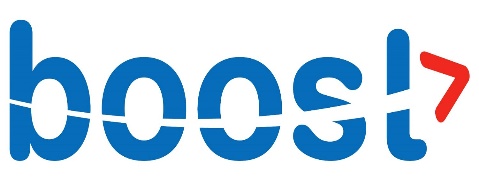 Aims/priorities:Small grants are available to charities and not-for-profit organisations with a focus on helping disabled and disadvantaged individuals in the UK to participate in sport.Small grants are available to charities and not-for-profit organisations with a focus on helping disabled and disadvantaged individuals in the UK to participate in sport.Who can apply?Charities and not-for-profit organisations in the UK that have a focus on sport are eligible to apply.Charities and not-for-profit organisations in the UK that have a focus on sport are eligible to apply.Grant amount:Up to £750Up to £750Application process:There is no formal application form.Eligible applicants must submit their bid, no more than two sides of A4, detailing:Name of organisation, what the organisation does and list of beneficiaries.Reason for seeking funding, details of the project and approximate funding requirements.There is no formal application form.Eligible applicants must submit their bid, no more than two sides of A4, detailing:Name of organisation, what the organisation does and list of beneficiaries.Reason for seeking funding, details of the project and approximate funding requirements.Deadline:Ongoing – can take up to 3 months for a decisionOngoing – can take up to 3 months for a decisionContact:Sarah Johnson
Building On Overlooked Sporting Talent (BOOST) Charitable Trust
5 St Bride Street
London
EC4A 4AS
Tel: 020 7078 1966
Email: sarah.johnson@boostct.orgSarah Johnson
Building On Overlooked Sporting Talent (BOOST) Charitable Trust
5 St Bride Street
London
EC4A 4AS
Tel: 020 7078 1966
Email: sarah.johnson@boostct.orgWebsite:https://www.boostct.org https://www.boostct.org Canoe FoundationCanoe Foundation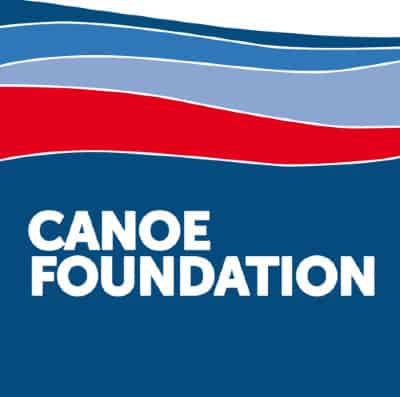 Aims/priorities:The funding is for projects that will improve accessibility to waterways and facilities thereby enabling greater use of them. There is particular interest in enabling enhanced participation in paddle sports for all people.The funding is for projects that will improve accessibility to waterways and facilities thereby enabling greater use of them. There is particular interest in enabling enhanced participation in paddle sports for all people.Who can apply?Applications are open to clubs, community groups, Parish Councils, Local Authorities or anyone in the UK with an active interest in improving access to water for recreational users and protecting the environment.This should be organisations or partnerships with local paddle sport groups who will continue to support the use of the improvements on an ongoing basis.Applications are open to clubs, community groups, Parish Councils, Local Authorities or anyone in the UK with an active interest in improving access to water for recreational users and protecting the environment.This should be organisations or partnerships with local paddle sport groups who will continue to support the use of the improvements on an ongoing basis.Grant amount:£500-£10,000. Matched or crowd funding is not essential but helps demonstrate the degree of local commitment to a project and to extend the number of projects that can be supported.£500-£10,000. Matched or crowd funding is not essential but helps demonstrate the degree of local commitment to a project and to extend the number of projects that can be supported.Application process:Online – via Canoe Foundation websiteOnline – via Canoe Foundation websiteDeadline:The fund will reopen on 15 February 2023 (9am) until 11 April 2023 (23.59).Grants for projects that are able to commence quickly may be awarded before the funding window closes, and therefore organisations are encouraged to apply early.The fund will reopen on 15 February 2023 (9am) until 11 April 2023 (23.59).Grants for projects that are able to commence quickly may be awarded before the funding window closes, and therefore organisations are encouraged to apply early.Contact:Canoe Foundation
National Water Sport Centre
Adbolton Lane
Holme Pierrepont
Nottingham
NG12 2LUCanoe Foundation
National Water Sport Centre
Adbolton Lane
Holme Pierrepont
Nottingham
NG12 2LUWebsite:https://www.canoefoundation.org.uk https://www.canoefoundation.org.uk Get Fishing Fund – The Angling TrustGet Fishing Fund – The Angling Trust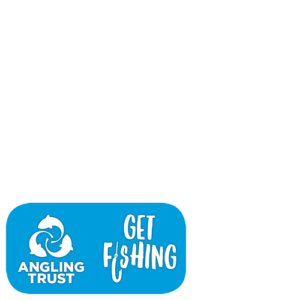 Aims/priorities:Grants to support angling clubs, fisheries, charities, schools and local authorities in England to deliver angling events and activities that will get more people into fishing and retain them within the sport.The Get Fishing Fund has been established to support organisations delivering a programme of angling activities throughout 2023. These angling activities should aim to help get more people into fishing and retain them within the sport.Grants to support angling clubs, fisheries, charities, schools and local authorities in England to deliver angling events and activities that will get more people into fishing and retain them within the sport.The Get Fishing Fund has been established to support organisations delivering a programme of angling activities throughout 2023. These angling activities should aim to help get more people into fishing and retain them within the sport.Who can apply?Applications are accepted from angling clubs, fisheries, charities, schools and local authorities in England that want to increase the number of people being introduced to angling.Activity that is delivered as a result of receiving funding must be delivered on freshwater fisheries where angling requires a fishing licence.The funder will give priority to those projects that have secured match funding. It is not a specific requirement although it will assist applications if applicants are able to secure additional investment into the project.Applications are accepted from angling clubs, fisheries, charities, schools and local authorities in England that want to increase the number of people being introduced to angling.Activity that is delivered as a result of receiving funding must be delivered on freshwater fisheries where angling requires a fishing licence.The funder will give priority to those projects that have secured match funding. It is not a specific requirement although it will assist applications if applicants are able to secure additional investment into the project.Grant amount:Max £2500Max £2500Application process:Applications will be judged on a weekly basis and as a result, the funds may be allocated before the deadline.Applications - online at the Angling Trust websiteApplications will be judged on a weekly basis and as a result, the funds may be allocated before the deadline.Applications - online at the Angling Trust websiteDeadline:5th March 20235th March 2023Contact:Tel: 07495 433626
Email: AIFadmin@anglingtrust.netTel: 07495 433626
Email: AIFadmin@anglingtrust.netWebsite:https://www.anglingtrust.net/funding/get-fishing-fund https://www.anglingtrust.net/funding/get-fishing-fund 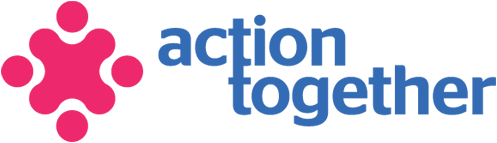 Action Together (covering Oldham, Rochdale and Tameside)Principal Office 95-97 Penny Meadow, Ashton-under-Lyne, OL6 6EP
Tel: 0161 339 4985
Email: development@actiontogether.org.ukWebsite: www.actiontogether.org.uk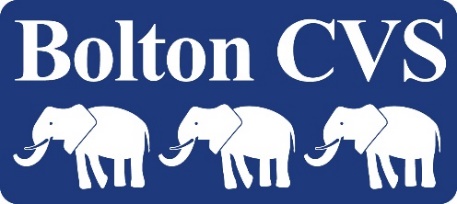 Bolton CVS (Community and Voluntary Services)The Hub, Bold Street, Bolton, BL1 1LSTel: 01204 546 010Email: zahid@boltoncvs.org.ukWebsite: www.boltoncvs.org.uk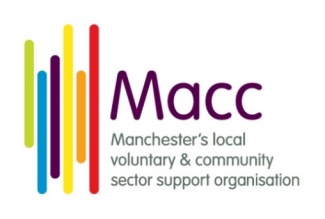 MaccSwan Buildings, 3rd Floor, 20 Swan Street, Manchester, M4 5JWTel: 0161 834 9823Email: info@mcrcommunitycentral.orgWebsite: www.manchestercommunitycentral.org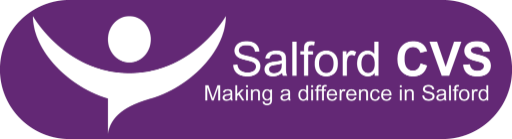 Salford CVS The Old Town Hall, 5 Irwell Place, Salford, M30 0FNTel: 0161 787 7795 
Email: AnneMarie.Marshall@salfordcvs.co.ukWebsite: www.salfordcvs.co.uk